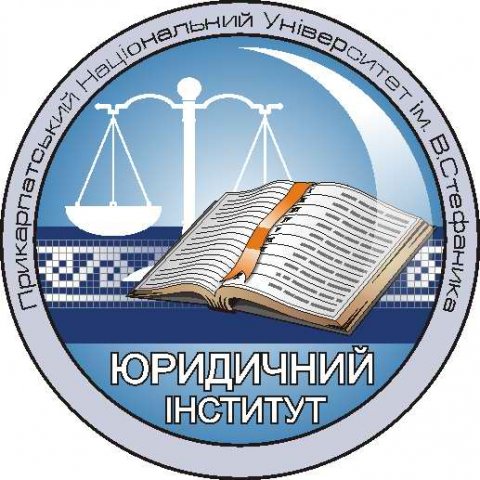 Навчально-методичні         матеріалиЗінич Любомир ВасильовичВІЙСЬКОВА ТА АЛЕТЕРНАТИВНА (НЕВІЙСЬКОВА) СЛУЖБА В УКРАЇНІметодичні вказівки для підготовки до семінарських (практичних) занять студентів магістратури заочної форми навчанняІвано-Франківськ, 2018МІНІСТЕРСТВО ОСВІТИ І НАУКИ УКРАЇНИДВНЗ «ПРИКАРПАТСЬКИЙ НАЦІОНАЛЬНИЙ УНІВЕРСИТЕТ ІМЕНІ ВАСИЛЯ СТЕФАНИКА»Навчально-науковий юридичний інститутКафедра конституційного, міжнародногота адміністративного праваЗІНИЧ ЛЮБОМИР ВАСИЛЬОВИЧВІЙСЬКОВА ТА АЛЕТЕРНАТИВНА (НЕВІЙСЬКОВА) СЛУЖБА В УКРАЇНІметодичні вказівки для підготовки до практичних та лабораторних занять студентів магістратури 1-го року заочної форми навчанняСпеціальність «081 Право»01 Спеціалізація: Публічна службам. Івано-Франківськ, 2018УДК 355.1+355.212.7ББК 68З 63Рекомендовано до друку Вченою радою навчально-наукового юридичного інституту Прикарпатського національного університету імені Василя Стефаника (протокол ____  від «__»  _______  2018 р.) Рецензенти:доктор юридичних наук, професор, голова Тисменицької міської ради  Сворак Степан Дмитрович кандидат юридичних наук,  доцент, завідувач кафедри конституційного, міжнародного та адміністративного права навчально-наукового юридичного інституту Розвадовський Володимир  ІвановичЗ 63 Зінич Л.В. Військова та альтернативна (невійськова) служба:  методичні вказівки для підготовки до семінарських (практичних) занять студентів магістратури заочної форми навчання [текст] Зінич Любомир Васильович - Івано-Франківськ: Навчально-науковий юридичний інститут Прикарпатського національного університету імені Василя Стефаника,  2018. 10с.Методичні вказівки розроблені на основі навчального плану Навчально-наукового юридичного інституту Прикарпатського національного університету імені Василя Стефаника і призначені для підготовки до семінарських (практичних) занять студентів. В посібнику викладені: завдання до семінарських і практичних занять, які включають короткі методичні рекомендації, що полегшать підготовку до занять, переліки питань, які виносяться на обговорення на занятті, практичні завдання для перевірки знань. До кожної теми поданий перелік літератури, а також розширений перелік нормативно-правових актів, які регулюють відповідний вид відносин станом на 31.01.2018 р.Посібник призначений для студентів, аспірантів, викладачів.                                                           © Зінич Л.В., 2018                                                            © ПНУ ім. В. Стефаника, 2018 р.ВСТУПВивчення курсу «Військова та альтернативна (невійськова) служба в Україні»  є складовою частиною спеціальної підготовки студентів-магістрів спеціальності «Право».Навчальний курс «Військова та альтернативна (невійськова) служба в Україні»  має метою долучитись до підготовки фахівців з військового права та  передбачає опанування студентами – магістрантами:теоретичних основ організації та діяльності Збройних Сил України та інших військових формувань; теоретичних основ конституційного обов’язку щодо захисту Вітчизни, незалежності та територіальної цілісності України;загальних засад проходження в Україні військової служби;теоретичних основ підготовки громадян України до військової служби;теоретичних основ приписки громадян України до призовних дільниць;теоретичних основ та особливості прийняття на військову службу та проходження військової служби у Збройних Силах України іноземцями та особами без громадянства;загальних засад проходженням  альтернативної (невійськової) служби;засад щодо правового і соціального захисту громадян України, які виконують конституційний обов'язок щодо захисту вітчизни.Особливу увагу звертається на вивчення законодавчих положень проходження в Україні військової служби альтернативної (невійськової) служби.Однією з найважливіших форм навчального процесу є семінарські заняття, які дають можливість студентами – магістрантами спеціальності «Право» значно розширити і поглибити опанування курсу шляхом вивчення додаткової літератури і законодавчих та інших нормативно-правових актів. Отже, семінарські заняття проводяться з метою сприяння ефективному засвоєнню студентами курсу «Військова та альтернативна (невійськова) служба в Україні»,  виробці у студентів вміння користуватися спеціальною юридичною літературою, законами та іншими нормативно-правовими актами, виробленню навичок аналітичного підходу до прийняття рішень з конкретних правових ситуацій, здійснення контролю за рівнем знань студентів.На семінарські заняття виносяться основні питання програмних тем навчального курсу. В ході підготовки до семінару студент повинен ознайомитися  з планом семінарського заняття, прочитати конспект лекцій з теми семінару і відповідні розділи підручника, ознайомитись з рекомендованою літературою, опрацювати відповідний нормативно-правовий матеріал, який бажано законспектувати. Якщо планом семінарського заняття передбачено виконання практичного завдання, його обов'язково потрібно виконати письмово в зошиті з посиланням на конкретні статті відповідних законодавчих актів України. Питання курсу «Військова та альтернативна (невійськова) служба в Україні», які не виносяться на семінарські заняття, вивчаються студентами самостійно.   При підготовці до виступу на семінарі, студентам рекомендується скласти докладний план або тези виступу, якими можна користуватись під час виступу. Під час виступу дуже важливо вміти посилатися на відповідні статті Конституції України, закони, спиратись на теоретичні положення з теорії і практики   організації і функціонування  Міністерства оборони України, на існуючу практику організаційного, правового, фінансового і матеріального забезпечення необхідного для виконання повноважень Міністерства оборони України, аналіз фактів, що характеризують конституційно-правові відносини в його системі в цілому, а також в конкретних регіонах, областях, районах, містах, селах, робити узагальнення, висновки, вміти критично відноситись до положень, які даються в спеціальній літературі.Обговорення питань на семінарському занятті ведеться у формі вільної дискусії, тому кожен студент повинен уважно слухати доповіді і виступи всіх учасників семінару і має право виступити з доповненням, або виправленням відповідей попередніх виступаючих.Викладач може доручити студентам підготовку відповідних рефератів з найскладніших тем або питань теми військового права України з наступним обговоренням на семінарі. Якщо студент не підготувався до семінару або пропустив його, він повинен відпрацювати відповідну тему у викладача, який веде семінарські заняття в академгрупі, або у викладача, який читає лекції з цього курсу. З погодженням з викладачем студент може підготувати відповідний реферат з пропущеної теми військового  права.У результаті вивчення дисципліни студенти повинні:а)знати:стан основних проблем організації та діяльності Збройних Сил України та інших військових формувань; теоретичних основ конституційного обов’язку щодо захисту Вітчизни, незалежності та територіальної цілісності України;загальні засад проходження в Україні військової служби;теоретичних основ підготовки громадян України до військової служби;теоретичних основ щодо приписки громадян України до призовних дільниць;теоретичних основ та особливостей прийняття на військову службу та проходження військової служби у Збройних Силах України іноземцями та особами без громадянства;загальних засад проходженням  альтернативної (невійськової) служби;засад щодо правового і соціального захисту громадян України, які виконують конституційний обов'язок щодо захисту Вітчизни.Опанувавши основи курсу «Військова та альтернативна (невійськова) служба в Україні», студент повинен вміти: використовувати дані курсу «Військова та альтернативна (невійськова) служба в Україні» у вирішенні професійних завдань;орієнтуватися   в   системі    військової сфери в України;тлумачити чинне військово-правове законодавство;правильно застосовувати  норми Конституції України,     інших військово-правових актів для вирішення практичних ситуацій.СЕМІНАРСЬКІ ТА ПРАКТИЧНІ ЗАНЯТТЯ.ТЕМА 4. ВІЙСЬКОВА СЛУЖБА В УКРАЇНІ І ПОРЯДОК ЇЇ ПРОХОДЖЕННЯВійськова служба в Україні організується з дотриманням конституційної вимоги про відокремлення церкви і релігійних організацій від держави. Організація підготовки та проведення призову громадян України на строкову військову службу здійснюється міськими (районними) державними адміністраціями (виконавчими органами міських рад) у взаємодії з міськими (районними) військовими комісаріатами.У процесі вивчення цієї теми студенти повинні оволодіти знання щодо поняття військової служби її проходження як солдатами, сержантами і старшинами, так і особами офіцерського складу, проходження військової служби в резерві і запасі, особливості проходження служби іноземцями та особами без громадянстваСемінарське заняття № 5 (2 год).Питання  для обговорення:1. Військова служба її особливості, категорії військовослужбовців.2. Проходження строкової військової служби солдатами, сержантами і старшинами.3. Проходження військової служби солдатами, сержантами і старшинами за контрактом.4. Проходження військової служби особами офіцерського складу.5. Проходження служби у військовому резерві.6. Проходження військової служби в запасі.7. Проходження зборів військовозобов'язаними та резервістами.Форма контролю – семінарПрактичне завдання:Назвіть особливості військової служби.Назвіть категорії військовослужбовців та встановлені для них законом військові звання.Яким документом визначається закінчення військової служби?Які військовослужбовці вважаються такими, що виконують обов’язки військової служби?Опираючись на чинне законодавство назвіть строки військової строкової служби.Назвіть строки проходження військової служби солдатами, сержантами і старшинами за контрактом.Назвіть строки проходження військової служби офіцерським складом.Термін перебування військовослужбовців у запасі.Література та нормативно-правові акти (до теми №4):Аміров О.І., Ворона В.В., Місяць О.О. Організація ревізії фінансово-господарської діяльності військової частини та оформлення її результатів. Навчальний посібник. - К.: ВІКНУ, 2009. - 104 с.Богуцький П.П. Військове право України: джерела, структура та розвиток : монографія // П.П. Богуцький. – Одеса : Фенікс, 2008. – 188 с.Богуцький П.П. Основи військового права України: курс лекцій / П.П. Богуцький, С.М. Скуріхін. – Одеса : Фенікс, 2010. – 340с.Запобігання корупції, очищення влади та фінансовий контроль у воєнній сфері України (2-ге видання): Навчальний посібник (електронне видання) / Автори-укладачі С.П. Пасіка, О.О. Опанасенко та інші // За заг. ред. В.В. Балабіна. - К.: ВІКНУ, 2016. - 315 с.Збірник нормативно-правових актів і довідкових матеріалів з деяких питань соціального забезпечення та проходження служби військовослужбовцями - учасниками антитерористичної операції / 2-ге видання (електронне видання) / автори-укладачі С.П. Пасіка, О.О. Опанасенко та ін. // За заг. ред. В.В. Балабіна — К. ВІКНУ, 2015. - 356с.Конституція України. Науково-практичний коментар. Х. «Право», 2003, К., «ІнЮре», 2003, с.808;Кодекс відповідальності військовослужбовців 2-ге видання: Навчальний посібник. Збірник нормативно-правових актів / Автори-укладачі В.В. Забарський, С.П. Пасіка та інші // За заг. ред. В.В. Балабіна. - К.: ВІКНУ, 2014.Правова доктрина України : у 5 т. – Т. 1. - Х. : Право, 2013. – 975с.Чімишенко С.М. Додаткові види грошового забезпечення військовослужбовців. Навчальний посібник. Видання друге. - К.:ФОП Береза А.Є., 2013. - 111 с.Нормативно-правові акти:Конституція України від 28.06.1996 № 254к/96-ВР / Верховна Рада України // [Електронний ресурс]. – Режим доступу: http://zakon4.rada.gov.ua/laws/show/254%D0%BA/96-%D0%B2%D1%80Закон України «Про військовий обов’язок і військову службу» від 25 березня 1992 року №2232-ХІІ ; Закон України «Про оборону» від 06.12.1991 № 1932-XII;Закон України «Про Збройні Сили України» від 06.12.1991 № 1934- XII (в редакції Закону № 2019-III від 05.10.2000);14. Закон України «Про мобілізаційну підготовку та мобілізацію» від 21.10.1993 № 3543-XII (в редакції Закону № 2435-IV від 02.03.2005);15. Закон України «Про альтернативну (невійськову) службу» від 12 грудня 1991 року №1975-ХІІ.16. ,служби військовослужбовцями —емиУказ Президента України Про Концепцію переходу Збройних Сил України до комплектування військовослужбовцями контрактної служби на період до 2015 р.: указ Президента України від 07.04.2001 р. № 239/2001 // Офіц. вісн. України. – 2001. – № 15. – Ст. 644. Указ Президента України Про рішення Ради національної безпеки і оборони України від 2 вересня 2013 року «Про Державну комплексну програму реформування і розвитку Збройних Сил України на період до 2017 року»: Указ Президента України   від 02.09.2013 р. № 479/2013 Про затвердження Положення про підготовку і проведення призову громадян України на строкову військову службу   та прийняття призовників на військову службу за контрактом: постанова Кабінету Міністрів України від 21.03.2002 р. № 352 // Офіц. вісн. України. – 2002. – № 13. – Ст. 656. Про затвердження Положення про військові комісаріати: постанова Кабінету Міністрів України від 03.06.2013 р. № 389Про Положення про проходження військової служби у Збройних Силах України іноземцями та особами без [...]
Президент України; Указ, Положення, Форма типового документа від 10.06.2016 р. № 248/2016.Про затвердження нормативно-правових актів щодо застосування Закону України «Про альтернативну (невійськову) службу» Кабінет Міністрів України; Постанова від 10.11.1999 р. № 2066.Інформаційні ресурси:22. Верховна Рада України http://zakon3.rada.gov.ua/laws23. Кабінет Міністрів України http://www.kmu.gov.ua/control/24. Президент України http://www.president.gov.ua/25. Міністерство оборони України http://www.mil.gov.ua/26. Рада національної безпеки і оборони України http://www.rnbo.gov.ua/27. Івано-Франківська обласна державна адміністрація http://www.if.gov.ua/